Nome      NIC Nº DE BI  NIF        Idade      		Naturalidade      Morada      Código Postal      -             Telefone       	Telemóvel       	E-mail      Habilitações Literárias      Para efeitos de faturação e caso a factura/recibo não seja para o próprio, indique o nome, NIF e morada para o qual pretende que o documento seja emitido: 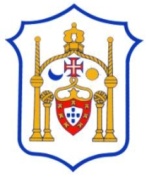 ASSOCIAÇÃO DE FUTEBOL DE PONTA DELGADAFICHA DE INSCRIÇÃOCURSO DE TREINADORASSOCIAÇÃO DE FUTEBOL DE PONTA DELGADAFICHA DE INSCRIÇÃOCURSO DE TREINADORASSOCIAÇÃO DE FUTEBOL DE PONTA DELGADAFICHA DE INSCRIÇÃOCURSO DE TREINADORASSOCIAÇÃO DE FUTEBOL DE PONTA DELGADAFICHA DE INSCRIÇÃOCURSO DE TREINADORASSOCIAÇÃO DE FUTEBOL DE PONTA DELGADAFICHA DE INSCRIÇÃOCURSO DE TREINADORASSOCIAÇÃO DE FUTEBOL DE PONTA DELGADAFICHA DE INSCRIÇÃOCURSO DE TREINADORFUTEBOLFUTEBOLGRAU DO CURSO      GRAU DO CURSO      FUTSALFUTSALGRAU DO CURSO      GRAU DO CURSO      ColarFotoCONDIÇÕES DE ADMISSÃOPré-inscrição - até 15 de Março de 2017;18 anos de idade;Cartão de Cidadão;Escolaridade mínima obrigatória correspondente à idade, comprovada através de apresentação do certificado de habilitações literárias;1 foto tipo passe;Pagamento de 50,00€. Data _____/_____/_________Assinatura_______________________________Data e hora da entrega _____/_____/_______  Hora _____:_____O Funcionário___________________________Número de ordem __________